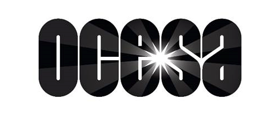 Carlos Santana traerá su Global Consciousness Tour a Estados Unidos y México en abril de 2019 Santana’s House of Blues Las Vegas continúa en 2018 y 2019Preventa Citibanamex (Puebla y Guadalajara): 21 y 22 de noviembreNoviembre 12 de 2018.- 2019 marca el 20 aniversario de su álbum Supernatural y de su legendaria actuación en Woodstock. Ha sido ganador de 10 premios GRAMMY, tres Latinos. Además de ser ícono del Rock y ser parte del salón de la fama del Rock and Roll, Carlos Santana celebrará este histórico aniversario con la gran energía infundida en su Global Consciousness Tour; que incluirá los grandes temas de Supernatural; así como una lista de los más grandes éxitos que han conformado su trayectoria musical. El tour dará comienzo en marzo de 2019 y hará paradas en México, Florida, Tennessee, Georgia, Mississippi, Arkansas y más.A lo largo de 2018 y 2019, Carlos Santana continuará encabezando múltiples presentaciones en el House of Blues en Mandalay Bay Resort and Casino en Las Vegas. Las próximas fechas serán anunciadas en 2019.Con una gran entrega, gran nivel de pasión y espíritu que sólo se iguala al legendario sonido de su guitarra, el estilo musical de Carlos Santana es uno de los más reconocidos alrededor del mundo. Con más de cuatro décadas (desde los primeros días en que Santana era un innovador del afro, latin, blues y rock fusión en un conjunto en San Francisco), Carlos ha sido la fuerza visionaria detrás del arte que trasciende los límites de los géneros musicales, generacionales, culturales y geográficos. Global Consciousness Tour 2019 y fechas en Las Vegas:Nov 07 - House of Blues at Mandalay Bay - Las Vegas, NVNov 09 - House of Blues at Mandalay Bay - Las Vegas, NVNov 10 - House of Blues at Mandalay Bay - Las Vegas, NVNov 11 - House of Blues at Mandalay Bay - Las Vegas, NVEne 23 - House of Blues at Mandalay Bay - Las Vegas, NV Ene 25 - House of Blues at Mandalay Bay - Las Vegas, NV Ene 26 - House of Blues at Mandalay Bay - Las Vegas, NV Ene 27 - House of Blues at Mandalay Bay - Las Vegas, NVEne 30 - House of Blues at Mandalay Bay - Las Vegas, NVEne 31 - House of Blues at Mandalay Bay - Las Vegas, NVFeb 01 - House of Blues at Mandalay Bay - Las Vegas, NVFeb 02 - House of Blues at Mandalay Bay - Las Vegas, NVMar 17 – Ciudad de México, MX - Vive Latino Festival 2019Mar 19 - Puebla, MX - Acrópolis PueblaMar 21 - Guadalajara, MX - Auditorio TelmexAbr 18 - St. Petersburg, FL - Al Lang StadiumAbr 19 - Hollywood, FL - Hard Rock Event CenterAbr 20 - Saint Augustine, FL - Saint Augustine AmphitheatreAbr 22 - Nashville, TN - Grand Ole Opry HouseAbr 24 - Alpharetta, GA - Verizon AmphitheatreAbr 27 - Southaven, MS - Bank Plus Amphitheater at Snowden GroveAbr 28 - Rogers, AR - The Walmart AmpMay 15 - House of Blues at Mandalay Bay - Las Vegas, NVMay 17 - House of Blues at Mandalay Bay - Las Vegas, NV May 18 - House of Blues at Mandalay Bay - Las Vegas, NVMay 19 - House of Blues at Mandalay Bay - Las Vegas, NVMay 22 - House of Blues at Mandalay Bay - Las Vegas, NV May 24 - House of Blues at Mandalay Bay - Las Vegas, NV May 25 - House of Blues at Mandalay Bay - Las Vegas, NVMay 26 - House of Blues at Mandalay Bay - Las Vegas, NVSe anunciarán más fechas próximamente.Carlos SantanaDurante más de 50 años, Santana ha vendido más de 10 millones de discos y se ha presentado ante más de 10 millones de personas alrededor del mundo. Hoy día, Santana ha ganado 10 premios GRAMMY. En 1999 obtuvo un récord de 9 premios GRAMMY por el material Supernatural (incluyendo Mejor álbum del año y Mejor canción del año por el tema Smooth); así como tres premios GRAMMY Latinos. También ha recibido el Billboard Century Award (1996), el cual lo introdujo en 1998 al salón de la fama del Rock and Roll. Recibió un premio Billboard Latin Music Award por su trayectoria en 2009; y fue galardonado con el Kennedy Center Honors Award en 2013, entre otros reconocimientos. La revista Rolling Stone ha colocado a Carlos Santana en el lugar número 15 en la lista de los 100 mejores guitarristas de todos los tiempos. Con el álbum Corazón de 2014, Santana superó a los Rolling Stones; y se convirtió en uno de los actos musicales, en la historia de Billboard, en mantenerse en el Top Ten durante seis décadas consecutivas desde 1960.En otoño de 2014, realizó sus memorias The Universal Tone: Bringing My Story to Light. En 2017, Carlos Santana y Cindy Blackman Santana unieron fuerzas con The Isley Brothers (Ronald and Ernie) para realizar Power of Peace, un álbum que celebra el sonido eterno del funk, soul, blues, rock, jazz y pop. Actualmente, Santana encabeza una estancia de varios años en House of Blues en Mandalay Bay Resort and Casino en Las Vegas.Para más información visita las siguientes páginas:www.ocesa.com.mxwww.facebook.com/ocesamx www.santana.comwww.vivelatino.com.mx 